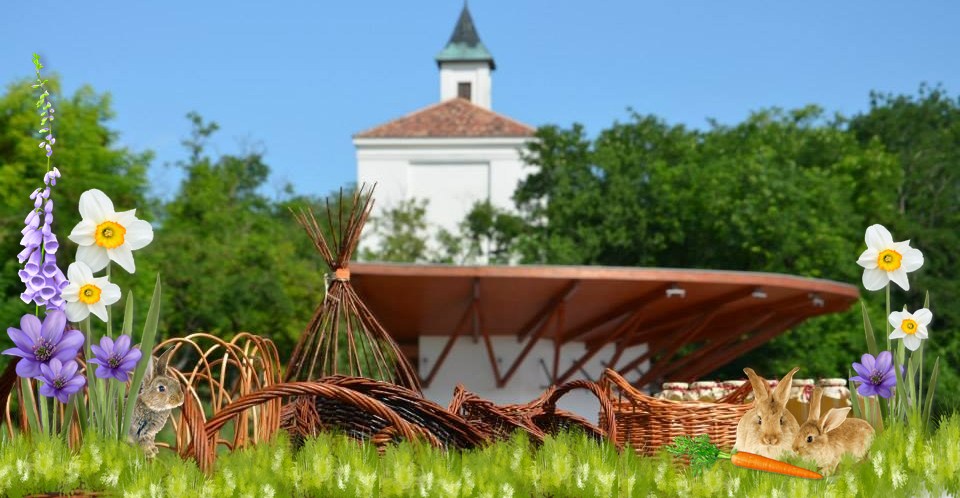 HÚSVÉTI HELYI TERMELŐI PIAC2014. április 12-én, szombaton 8-13 óráiga Dinnyési Templomkert Hagyományőrző KözpontbanKészüljön velünk a Húsvétra!Vegye meg nálunk a húsvéti asztal finomságait és a festeni való tojást!Szép környezetben, finom, friss, házias ízekkel,és ízléses, egyedi kézműves termékekkel várjuk vásárlóinkat!Bővebb információ:+36 30/790 13 29www.facebook.com/templomkertpiac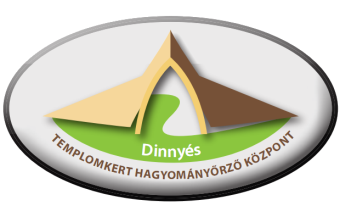 Dinnyési Templomkert Hagyományőrző- és Turisztikai KözpontDinnyés, Gárdonyi G. u. 25.program.dinnyeshkp@gmail.comwww.facebook.com/dinnyeshkp